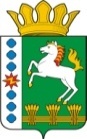 КОНТРОЛЬНО-СЧЕТНЫЙ ОРГАН ШАРЫПОВСКОГО РАЙОНАКрасноярского краяЗаключениена проект Постановления администрации Березовского сельсовета «О внесении изменений в Постановление администрации Березовского сельсовета от 30.10.2013 № 45 «Об утверждении муниципальной программы Березовского сельсовета «Обеспечение транспортной доступности и коммунальными услугами граждан»  (в ред. от 30.11.2017 № 70, от 05.03.2018 № 19, от 16.05.2018 № 43)17 октября 2018 год 				            		                № 114Настоящее экспертное заключение подготовлено Контрольно – счетным органом Шарыповского района на основании ст. 157 Бюджетного  кодекса Российской Федерации, ст. 9 Федерального закона от 07.02.2011 № 6-ФЗ «Об общих принципах организации и деятельности контрольно – счетных органов субъектов Российской Федерации и муниципальных образований», ст. 5 Решения Шарыповского районного Совета депутатов от 20.09.2012 № 31/289р «О внесении изменений и дополнений в Решение Шарыповского районного Совета депутатов от 21.06.2012 № 28/272р «О создании Контрольно – счетного органа Шарыповского района» (в ред. от 20.03.2014 № 46/536р, от 25.09.2014 № 51/573р, от 26.02.2015 № 56/671р), пункт 1.2.3 Соглашения от 15.01.2015 «О передаче Контрольно-счетному органу Шарыповского района полномочий Контрольно-счетного органа Березовского сельсовета по осуществлению внешнего муниципального финансового контроля» и в соответствии со стандартом организации деятельности Контрольно-счетного органа Шарыповского района СОД 2 «Организация, проведение и оформление результатов финансово-экономической экспертизы проектов Решений Шарыповского районного Совета депутатов и нормативно-правовых актов по бюджетно-финансовым вопросам и вопросам использования муниципального имущества и проектов муниципальных программ» утвержденного приказом Контрольно-счетного органа Шарыповского района от 16.12.2013 № 29.          Представленный на экспертизу проект Постановления администрации Березовского сельсовета «О внесении изменений в Постановление администрации Березовского сельсовета от 30.10.2013 № 45 «Об утверждении муниципальной программы Березовского сельсовета «Обеспечение транспортной доступности и коммунальными услугами граждан» (в ред. от 30.11.2017 № 70, от 05.03.2018 № 19, от 16.05.2018 № 43) направлен в Контрольно – счетный орган Шарыповского района 16 октября 2018 года, разработчиком данного проекта Постановления является администрация Березовского сельсовета Шарыповского района. Основанием для разработки муниципальной программы являются:- статья 179 Бюджетного кодекса Российской Федерации;- Постановление администрации Березовского сельсовета от 26.07.2013 № 28/2 «Об утверждении Порядка принятия решений о разработке  муниципальных программ Березовского сельсовета, их формировании и реализации»;- распоряжение администрации Березовского сельсовета от 01.08.2013  № 45-р «Об утверждении перечня муниципальных программ  Березовского  сельсовета».Ответственный исполнитель муниципальной программы администрация Березовского сельсовета.Соисполнители муниципальной программы отсутствуют.Подпрограммами муниципальной программы являются:«Модернизация, реконструкция и капитальный ремонт объектов коммунальной инфраструктуры, жилья и благоустройства территории».«Проведение мероприятий, направленных на сохранение и улучшение транспортно – эксплуатационного состояния улично – дорожной сети сельского поселения».«Обращение с твердыми бытовыми, промышленными и биологическими отходами на территории поселения».Целью муниципальной программы является повышение качества предоставления жилищно – коммунальных услуг населению и улучшение транспортно – эксплуатационного состояния дорог местного значения.Мероприятие проведено 16-17 октября 2018 года.В ходе подготовки заключения Контрольно – счетным органом Шарыповского района были проанализированы следующие материалы:- проект Постановления администрации Березовского сельсовета «О внесении изменений в постановление администрации Березовского сельсовета от 30.10.2013 № 45 «Об утверждении муниципальной программы Березовского сельсовета «Обеспечение транспортной доступности и коммунальными услугами граждан» (в ред. от 30.11.2017 № 70, от 05.03.2018 № 19, от 16.05.2018 № 43);- паспорт муниципальной программы Березовского сельсовета «Обеспечение транспортной доступности и коммунальными услугами граждан».Рассмотрев представленные материалы к проекту Постановления муниципальной программы «Обеспечение транспортной доступности и коммунальными услугами граждан» установлено следующее:В соответствии с проектом паспорта Программы происходит изменение по строке (пункту) «Ресурсное обеспечение муниципальной программы», после внесения изменений строка  будет читаться:Вносятся изменения бюджетных ассигнований в муниципальную программу в связи с увеличением бюджетных ассигнований по подпрограмме «Модернизация, реконструкция, текущий и капитальный ремонт объектов коммунальной инфраструктуры, жилья и благоустройства территории» в сумме 1 754,03 тыс.руб. (31,87%), из них:- за счет средств краевого бюджета в сумме 1 114,07 тыс.руб. (76,48%);- за счет средств районного бюджета в сумме 637,62 тыс.руб. (73,26%);- за счет средств бюджета поселения в сумме 2,34 тыс.руб. (0,07%). Вносятся изменения в  подпрограмму 1 «Модернизация, реконструкция и капитальный ремонт объектов коммунальной инфраструктуры, жилья и благоустройства территории» муниципальной программы, после внесения изменений в подпрограмму 1 строка «Объемы и источники финансирования подпрограммы» будет читаться:По подпрограмме «Модернизация, реконструкция и капитальный ремонт объектов коммунальной инфраструктуры, жилья и благоустройства территории» увеличение бюджетных ассигнований в сумме 1 754,03 тыс.руб. (66,29%), из них:за счет средств краевого бюджета в сумме 1 114,07 тыс.руб. (100,00%), в том числе:- в сумме 892,75 тыс.руб. на реализацию проектов по благоустройству территорий поселений (Гранд Губернатора Красноярского края «Инициатива жителей – эффективность в работе»);- в сумме 221,32 тыс.руб. на реализацию проектов по решению вопросов местного значения сельских поселений (Гранд Губернатора Красноярского края «Жители – за чистоту и благоустройство»)за счет средств районного бюджета в сумме 637,62 тыс.руб. (121,17%), в том числе:- в сумме 331,74 тыс.руб. на ремонт сетей теплоснабжения по ул. Трактовой в с.Березовское;- в сумме 100,00 тыс.руб. на приобретение и установку повысительного насоса на водозаборной скважине в д.Гудково;- в сумме 126,00 тыс.руб. на решение неотложных вопросов в сфере жилищно – коммунального хозяйства;- в сумме 99,88 тыс.руб. на замену светильников уличного освещения по ул. Центральной в д. Горбы.за счет средств бюджета поселения в сумме 2,34 тыс.руб. (0,11%), в том числе:- увеличение в сумме 5,00 тыс.руб. на основании договора пожертвования от 22.03.2018 № 1 от ЗАО «Авангард» на софинансирование на ограждение детской площадки в д.Ершово;- уменьшение в сумме  2,66 тыс. руб. в связи с перераспределением бюджетных ассигнований на мероприятие «Обеспечение пожарной безопасности населенных пунктов» муниципальной программы «Защита населения от чрезвычайных ситуаций и обеспечение пожарной безопасности».Перераспределены бюджетные ассигнования с мероприятия «Содержание и ремонт уличного освещения»:- в сумме 8,93 тыс.руб. на мероприятие «Реализация проектов по благоустройству территорий поселений, городских округов за счет средств бюджета поселения»;- в сумме 2,21 тыс.руб. на мероприятие «Реализация проектов по решению вопросов местного значения сельских поселений за счет средств бюджета поселения».При проверке правильности планирования и составления проекта Постановления  нарушений не установлено.На основании выше изложенного Контрольно – счетный орган Шарыповского района предлагает администрации Березовского сельсовета принять проект Постановления администрации Березовского сельсовета «О внесении изменений в постановление администрации Березовского сельсовета от 30.10.2013 № 45 «Об утверждении муниципальной программы Березовского  сельсовета «Обеспечение транспортной доступности и коммунальными услугами граждан» (в ред.  от 30.11.2017 № 70, от 05.03.2018 № 19, от 16.05.2018 № 43).ПредседательКонтрольно – счетного органа						Г.В. СавчукАудитор Контрольно – счетного органа						И.В. ШмидтРесурсное обеспечение муниципальной программы Предыдущая редакцияПостановленияПредлагаемая редакция(Проект Постановления) Ресурсное обеспечение муниципальной программы Общий объем бюджетных ассигнований на реализацию муниципальной программы  составляет  5 504,43 тыс. руб. в том числе:за счет средств краевого бюджета  1 456,65 тыс. руб. из них:2018 год – 1 456,65 тыс.руб.;2019 год – 0,00 тыс.руб.;2020 год – 0,00 тыс.рубза счет средств районного бюджета  870,31 тыс. руб. из них:2018 год – 640,91 тыс.руб.;2019 год – 114,70 тыс.руб.;2020 год – 114,70 тыс.руб. за счет средств бюджета поселения  3 177,47 тыс.руб., из них:2018 год – 1 292,67 тыс.руб.;2019 год – 1 003,10 тыс.руб.;2020 год – 881,70 тыс.руб.Общий объем бюджетных ассигнований на реализацию муниципальной программы  составляет  7 258,46 тыс. руб. в том числе:за счет средств краевого бюджета  2 570,72 тыс. руб. из них:2018 год – 2 570,72 тыс.руб.;2019 год – 0,00 тыс.руб.;2020 год – 0,00 тыс.рубза счет средств районного бюджета  1 507,93 тыс. руб. из них:2018 год – 1 278,53 тыс.руб.;2019 год – 114,70 тыс.руб.;2020 год – 114,70 тыс.руб. за счет средств бюджета поселения  3 179,81 тыс.руб., из них:2018 год – 1 295,01 тыс.руб.;2019 год – 1 003,10 тыс.руб.;2020 год – 881,70 тыс.руб. Объемы и источники финансирования подпрограммы  Предыдущая редакция подпрограммы Предлагаемая редакция подпрограммы(Проект Постановления) Объемы и источники финансирования подпрограммы  Общий объем бюджетных ассигнований на реализацию подпрограммы  составит  2 645,78 тыс. руб., в том числе:за счет средств краевого бюджета  0,00 тыс.руб. из них:2018 год – 0,00 тыс.руб.;2019 год – 0,00 тыс.руб.;2020 год – 0,00 тыс.руб.за счет средств районного бюджета 526,21 тыс. руб. из них:2018 год – 526,21 тыс.руб.;2019 год – 0,00 тыс.руб.;2020 год – 0,00 тыс.руб.за счет средств бюджета поселения          2 119,57 тыс.руб., из них:2018 год – 813,77 тыс.руб.;2019 год – 702,90 тыс.руб.;2020 год – 602,90 тыс.руб.Общий объем бюджетных ассигнований на реализацию подпрограммы  составит  4 399,81 тыс. руб., в том числе:за счет средств краевого бюджета  1 114,07 тыс.руб. из них:2018 год – 1 114,07 тыс.руб.;2019 год – 0,00 тыс.руб.;2020 год – 0,00 тыс.руб.за счет средств районного бюджета 1 163,83 тыс. руб. из них:2018 год – 1 163,83 тыс.руб.;2019 год – 0,00 тыс.руб.;2020 год – 0,00 тыс.руб.за счет средств бюджета поселения          2 121,91 тыс.руб., из них:2018 год – 816,11 тыс.руб.;2019 год – 702,90 тыс.руб.;2020 год – 602,90 тыс.руб.